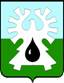 ГОРОДСКОЙ ОКРУГ УРАЙХанты-Мансийского автономного округа - ЮгрыГЛАВА ГОРОДА УРАЙ ПОСТАНОВЛЕНИЕО назначении публичных слушаний по проекту решения Думы города Урай «Об исполнении бюджета городского округа Урай Ханты - Мансийского автономного округа – Югры за 2023 год»На основании  статьи  28 Федерального закона от 06.10.2003 №131-ФЗ  «Об общих принципах организации местного самоуправления в Российской Федерации»,  в соответствии с Порядком организации и проведения публичных слушаний в городе Урай, определенным решением Думы города Урай от 27.04.2017 №18, по инициативе главы города Урай:1. Назначить публичные слушания по проекту решения Думы города Урай «Об исполнении бюджета городского округа Урай Ханты-Мансийского автономного округа - Югры за 2023 год» (далее - проект), представив его на обсуждение населению города Урай путем опубликования в газете «Знамя» и размещения на официальном сайте органов местного самоуправления города Урай в информационно-коммуникационной сети «Интернет», в федеральной государственной информационной системе «Единый портал государственных и муниципальных услуг (функций)» (далее -единый портал)  согласно приложению 1.2. Определить дату, место и время проведения публичных слушаний по проекту:               17 апреля 2024 года, конференц-зал здания администрации города Урай, расположенный по адресу:  город Урай, микрорайон 2, дом 60, 4 этаж; 18 часов 00 минут (время местное).3. Утвердить состав организационного комитета по подготовке и проведению публичных слушаний согласно приложению 2 (далее - организационный комитет).	4. Назначить начальника бюджетного управления комитета по финансам администрации города Урай Л.В.Зорину (в случае ее отсутствия,- лицо на которое возложены обязанности в установленном порядке) ответственной за размещение на едином портале материалов публичных слушаний с использованием личного кабинета органа местного самоуправления в соответствующем разделе платформы обратной связи единого портала.  5. Предложения и замечания по обсуждаемому проекту принимаются в организационном комитете  в письменной форме: на бумажном носителе по адресу: город Урай, микрорайон 2,  дом 60, кабинет 201; в форме электронного документа на электронный адрес ZorinaLV@uray.ru  с указанием фамилии, имени, отчества (последнее - при наличии), адреса места жительства и контактного телефона жителя города Урай, внесшего предложение или замечание по обсуждаемому проекту.  Граждане Российской Федерации, имеющие подтвержденную учетную запись в федеральной государственной информационной системе «Единая система идентификации и аутентификации в инфраструктуре, обеспечивающей информационно-технологическое взаимодействие информационных систем, используемых для предоставления государственных и муниципальных услуг в электронной форме», вправе представить предложения и замечания по обсуждаемому проекту, размещенному на едином портале, с использованием единого портала.          Срок приема предложений и замечаний по обсуждаемому проекту - с  29 марта по 17 апреля 2024 года включительно, с 8.30-12.30, 14.00-17.00 часов (время местное) , кроме выходных и нерабочих праздничных дней. Обработка персональных данных осуществляется в соответствии с требованиями Федерального закона «О персональных данных».6. Обсуждение населением города Урай проекта осуществлять в соответствии с Порядком организации и проведения публичных слушаний в городе Урай, определенным решением Думы города Урай от 27.04.2017 №18.7. Опубликовать постановление в газете «Знамя» и разместить на официальном сайте органов местного самоуправления города Урай в информационно-телекоммуникационной сети «Интернет».   Постановление с полным текстом  приложения 1 разместить в сетевом издании «Газета «Знамя» (INFOFLAG.RU)7. Контроль за выполнением постановления возложить на заместителя главы  города Урай С.П. Новосёлову.Исполняющий обязанности главы города Урай                                             М.В.ДаниловПриложение 1 к постановлению главы города Урайот 27.03.2024  № 27ПРОЕКТ 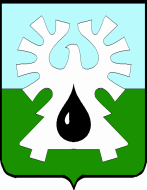 ГОРОДСКОЙ ОКРУГ УРАЙХАНТЫ-МАНСИЙСКОГО АВТОНОМНОГО ОКРУГА – ЮГРЫДУМА ГОРОДА УРАЙРЕШЕНИЕ от____________  	               №_______ Об исполнении бюджета городского округа Урай Ханты-Мансийского автономного округа -Югры за 2023 годРассмотрев представленный администрацией города Урай отчет об исполнении бюджета городского округа Урай Ханты-Мансийского автономного округа -Югры за 2023 год, в соответствии с Бюджетным кодексом Российской Федерации, Уставом города Урай, Дума города Урай  решила: Утвердить отчет об исполнении бюджета городского округа Урай Ханты-Мансийского автономного округа -Югры за 2023 год по доходам в сумме 5 057 580,1 тыс.рублей, по расходам в сумме 4 917 599,6 тыс. рублей, профицит бюджета в сумме 139 980,5 тыс.рублей, с показателями:по доходам бюджета городского округа Урай за 2023 год по кодам классификации доходов бюджетов, согласно приложению 1;по расходам бюджета городского округа Урай за 2023 год по ведомственной структуре расходов, согласно приложению 2;по расходам бюджета городского округа Урай за 2023 год по разделам и подразделам классификации расходов бюджетов, согласно приложению 3;по источникам финансирования дефицита бюджета городского округа Урай за 2023 год по кодам классификации источников финансирования дефицитов бюджетов, согласно приложению 4.Настоящее решение вступает в силу после официального опубликования в газете «Знамя».Председатель Думы города Урай                Глава города Урай_________________А.В. Величко                    ______________ Т.Р. Закирзянов                                                                    «_____» ___________20___Полный текст решения размещен в сетевом издании «Газета «Знамя» (INFOFLAG.RU).Приложение 2 к постановлению главы города Урайот 27.03.2024 № 27Состав организационного комитетапо подготовке и проведению публичных слушаний по проекту решения Думы города Урай  «Об исполнении бюджета городского округа Урай Ханты-Мансийского автономного округа -Югры за 2023 год»Заместитель главы города Урай, курирующий направления экономики, финансов и инвестиций (в его отсутствие  -  лицо, на которое возложено исполнение обязанностей в установленном порядке).Начальник бюджетного управления Комитета по финансам администрации города Урай (в его отсутствие  -  лицо, на которое возложено исполнение обязанностей в установленном порядке).Начальник правового управления администрации города Урай, в его отсутствие - лицо, его замещающее.Начальник отдела сводного бюджетного планирования Комитета по финансам администрации города Урай (в его отсутствие  -  лицо, на которое возложено исполнение обязанностей в установленном порядке).Представитель Общественного совета города Урай.от 27.03.2024             № 27